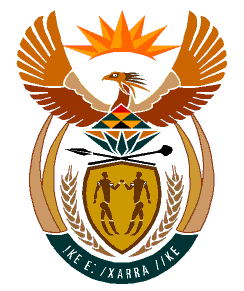 MINISTRYHUMAN SETTLEMENTS	REPUBLIC OF SOUTH AFRICA 	Private Bag X645, Pretoria, 0001. Tel: (012) 421 1309, Fax: (012) 341 8513  Private Bag X9029, Cape Town, 8000. Tel (021) 466 7603, Fax: (021) 466 3610 NATIONAL ASSEMBLYQUESTION FOR WRITTEN REPLYQUESTION NUMBER: PQ 199 [NW195E]DATE OF PUBLICATION: 17 February 2023199.	Mr J N de Villiers (DA) to ask the Minister of Human Settlements: What are the details of the (a) destination and, (b) total cost for (i) accommodation, (ii) travel and (iii)any other costs incurred for international travel of each (aa) Minister and(bb) Deputy minister of her department since 1 June 2019;what is the total cost incurred for domestic air travel for each (a) Minister and (b) Deputy Minister of her department since 1 June 2019															NW195EREPLY:	  The Department of Human Settlements has incurred the following expenditure: (a) The cost for domestic air travel for the Minister                 (b) The cost for domestic air travel for the Deputy Minister since destination(b) (i) accommodation(ii)Air travel(iii) any other(ground transport and S&T)(aa) MinisterM. T KubayiSwitzerlandR351 800R108 999R186 413(aa) MinisterM. T KubayiPolandR139 526R139 590R80 400(aa) MinisterM. T KubayiSwitzerlandR224 060R89 963R376 815(aa) MinisterM. T KubayiUnited State of AmericaR108 530R108 274R163 250(aa) MinisterM. T KubayiKenyaR28 560R74 285R9 600(bb)Deputy MinisterP TshweteUnited State of AmericaR56 000R166 333R32 000United Arab EmiratesR10 968R92 608R84 734Minister M KubayiR614 116Deputy Minister P TshweteR1 174 874